Час памяти"Мгновенья встреч, штрихи воспоминаний"   5 мая 2016 года в канун празднования Дня Победы библиотекарь  Центральной библиотеки Агишева С.С. в Зимовниковском педагогическом колледже  провела  час памяти  «Мгновенья встреч, штрихи воспоминаний».  Гостями мероприятия были участники  хора ветеранов войны и труда РДК «Юбилейный» Ермолов Михаил Степанович, Салтовская Александра Сергеевна, Журба Лидия Ивановна, Горбунева Вера Александровна.    Затаив дыхание, с глазами полными слез,  ребята  слушали воспоминания о военном детстве,  о тяготах 40-х годов, о том, как трудились  на хлебных полях, помогая взрослым, как ждали освобождение поселка и радовались Победе! На мероприятии звучали стихи и песни военных лет. Большой интерес у присутствующих вызвали  военные фотографии  и  видеоролик «Дети войны». В благодарность о встрече дети подарили ветеранам цветы.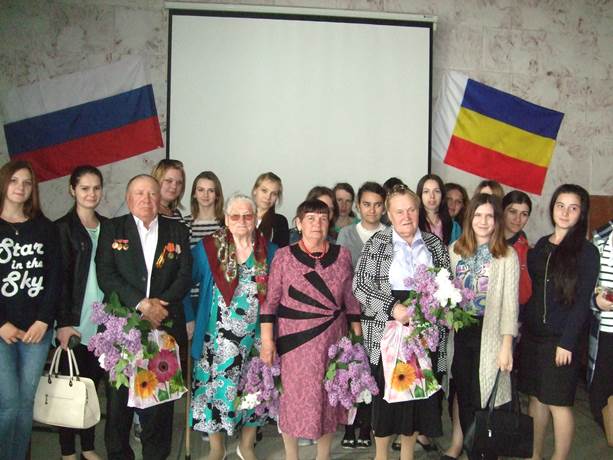 